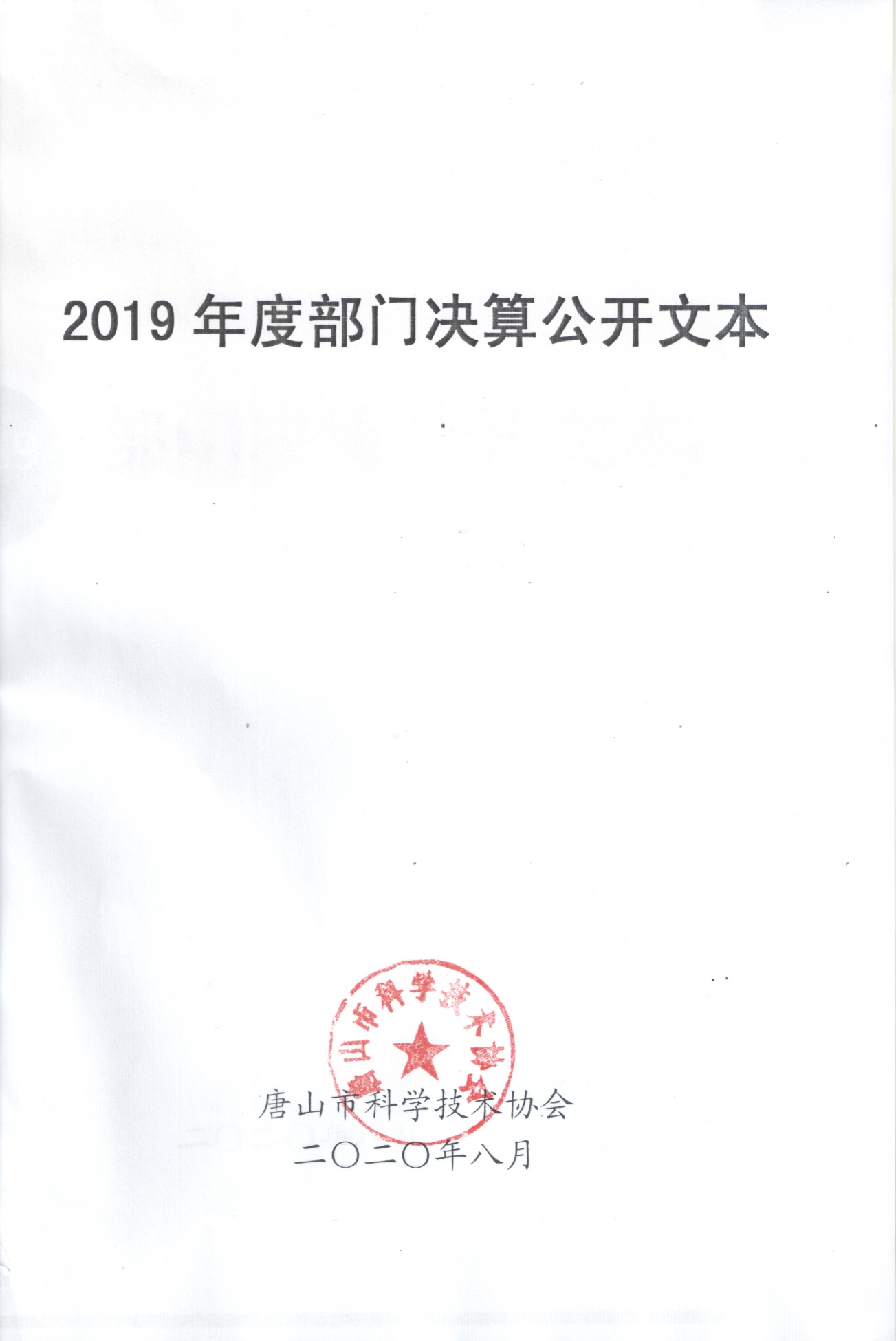 目    录第一部分   部门概况一、部门职责二、机构设置第二部分   2019年部门决算情况说明一、收入支出决算总体情况说明二、收入决算情况说明三、支出决算情况说明四、财政拨款收入支出决算总体情况说明五、一般公共预算“三公”经费支出决算情况说明六、预算绩效情况说明七、其他重要事项的说明第三部分  名词解释第四部分  2019年度部门决算报表一、部门职责根据《唐山市科学技术协会职能配置、内设机构和人员编制方案》规定，唐山市科学技术协会的主要职责是：根据唐机编字【2002】73号文件，唐山市机构编制委员会关于印发《唐山市科学技术协会机关主要职责、内设机构和人员编制方案》的通知。1.开展学术交流、活跃学术思想、促进学科发展和人才成长。2.组织、协调、规划和指导全市科协系统的科普工作，普及科学知识，传播科学思想和科学方法，示范、推广先进技术，开展青少年科技教育活动。3.维护科技工作者的合法权益，反映科技工作者的意见和要求，组织科技工作者参与科技政策、地方性法规的拟定和国家事务的政治协商、科学决策和民主监督工作。4.奖励优秀科技工作者，举荐人才。5.科技工作者开展科学论坛，提出政策建议，存进决策科学化、民主化。6.开展对科技工作者的继续教育和培训工作，建设“科技工作者之家”。7.负责市级学会的组织管理、日常联系和科技类社会团会的指导工作。8.开展反对伪科学、反科学的活动。9.承担市委、市政府交办的有关事项。二、机构设置从决算编报单位构成看，纳入2019 年度本部门决算汇编范围的独立核算单位（以下简称“单位”）共 4个，具体情况如下：一、收入支出决算总体情况说明本部门2019年度收支总计（含结转和结余）4947.56万元。与2018年度决算相比，收支各增加466.20万元，增长10.40%，主要原因是预算安排增加。二、收入决算情况说明本部门2019年度本年收入合计4908.39万元，其中：财政拨款收入4908.39万元，占100%。三、支出决算情况说明本部门2019年度本年支出合计1966.70万元，其中：基本支出1273.41万元，占64.75%；项目支出693.30万元，占35.25%。如图所示：四、财政拨款收入支出决算总体情况说明（一）财政拨款收支与2018 年度决算对比情况本部门2019年度形成的财政拨款收支均为一般公共预算财政拨款，其中本年收入4908.39万元,比2018年度增加454.43万元，增长10.20%，主要是预算安排增加；本年支出1966.25万元，减少2484.34万元，降低55.82%，主要是唐山科技馆装修布展工程未支出，结转下年使用。（二）财政拨款收支与年初预算数对比情况本部门2019年度一般公共预算财政拨款收入4908.39万元，完成年初预算的100.30%,比年初预算增加14.73万元，决算数大于预算数主要原因是2019年支持市县科技创新和科学普及专项资金（项目）增加13万元，年底人员经费部分追加；本年支出1966.25万元，完成年初预算的40.18%,比年初预算减少2927.41万元，决算数小于预算数主要原因主要是唐山科技馆装修布展工程未支出，结转下年使用。财政拨款支出决算结构情况。2019 年度财政拨款支出1966.25万元，主要用于以下方面：教育（类）支出2.83万元，占0.14%；科学技术（类）支出1814.70万元，占 92.29%；社会保障和就业（类）支出 52.84万元，占2.69%；卫生健康支出61.87万元，占 3.15%；住房保障（类）支出34.02万元，占 1.73%。（四）一般公共预算基本支出决算情况说明2019 年度财政拨款基本支出1272.96万元，其中：人员经费804.52万元，主要包括基本工资、津贴补贴、奖金、绩效工资、机关事业单位基本养老保险缴费、职工基本医疗保险缴费、公务员医疗补助缴费、住房公积金、其他社会保障缴费、其他工资福利支出、离休费、退休费、奖励金、其他对个人和家庭的补助支出；公用经费 468.44万元，主要包括办公费、印刷费、咨询费、水费、电费、邮电费、取暖费、物业管理费、差旅费、维修（护）费、租赁费、会议费、培训费、公务接待费、劳务费、委托业务费、工会经费、福利费、公务用车运行维护费、其他交通费用其他商品和服务支出等。五、一般公共预算“三公” 经费支出决算情况说明本部门2019年度“三公”经费支出共计13.32万元，完成预算的78.03%,较预算减少3.75万元，降低21.97%，主要是厉行节约、严格控制支出；较2018年度减少1.38万元，降低9.39%，主要是厉行节约、严格控制支出。具体情况如下：（一）因公出国（境）费支出0万元。本部门2019年度因公出国（境）团组0个、共0人/参加其他单位组织的因公出国（境）团组0个、共0人/无本单位组织的出国（境）团组。（二）公务用车购置及运行维护费支出12.67万元。本部门2019年度公务用车购置及运行维护费较预算减少3.53万元，降低21.79%,主要是厉行节约、严格控制支出；较上年减少1.71万元，降低11.89%,主要是厉行节约、严格控制支出。其中：公务用车购置费：未发生“公务用车购置”经费支出。公务用车运行维护费：本部门2019年度单位公务用车保有量4辆。公车运行维护费支出较预算减少3.53万元，降低21.79%,主要是厉行节约、严格控制支出；较上年减少1.71万元，降低11.89%,主要是厉行节约、严格控制支出。（三）公务接待费支出0.64万元。本部门2019年度公务接待共6批次、56人次。公务接待费支出较预算减少0.23万元，降低26.44%,主要是厉行节约、严格控制支出；较上年度增加0.32万元，增加100%,主要是接待批次增加，接待人次增加。六、预算绩效情况说明1. 预算绩效管理工作开展情况。根据预算绩效管理要求，本部门组织对2019年度一般公共预算项目支出全面开展绩效自评，其中，一级项目0个，二级项目3个，共涉及资金3350万元，占一般公共预算项目支出总额的100%。组织对“科普专项经费”“唐山科技馆运营管理服务”“唐山科技馆装修布展工程”等3个项目开展了部门评价，涉及一般公共预算支出3350万元，上述一般公共预算项目部门绩效均为单位内部评审机构进行绩效评价。从评价情况来看，科普专项经费主要是面向农民、社区居民、青少年、领导干部等重点人群开展科普惠农、科普益民等重点科普活动，开展科普日、科技周等系列科普活动；科技馆运营管理服务主要是支付第三方用于科技馆日常运营维护，保障科普工作顺利展开；科技馆装修布展工程，主要用于2019年完成科技馆地上六层布展工程建设。2. 部门决算中项目绩效自评结果。本部门在今年部门决算公开中反映 科普专项经费项目及唐山科技馆科技馆运营管理服务项目2个项目绩效自评结果。（一）科普专项经费项目自评综述：根据年初设定的绩效目标，科普专项经费项目绩效自评得分为94分。全年预算数为100万元，执行数为79.68万元，完成预算的79.68%。项目绩效目标完成情况：按照《唐山市科普项目专项资金重点绩效评价工作实施方案》确定的百分制绩效评价指标体系考核，并结合工作实际，增加了相关考评指标，调整了相应分值，评价得分94分，其中管理绩效25分、结果绩效69分，评价结果为良好。发现的主要问题及原因：资金管理办法不够细化，对市科协及所属单位资金收支实际指导作用不足。下一步改进措施：严格遵守预算管理规定，严格按照项目实施进度和单位实际需求拨付资金，确保财政资金发挥最大绩效。财政评价项目绩效评价结果科普专项资金绩效评价表(一)科普专项资金绩效评价表(二)（二）唐山科技馆运营管理服务项目自评综述：根据年初设定的绩效目标，科普专项经费项目绩效自评得分为89分。全年预算数为750万元，执行数为407.1万元，完成预算的54.28%。项目绩效目标完成情况：按照《唐山市科普项目专项资金重点绩效评价工作实施方案》确定的百分制绩效评价指标体系考核，并结合工作实际，增加了相关考评指标，调整了相应分值，评价得分89分，其中管理绩效25分、结果绩效64分，评价结果为良好。发现的主要问题及原因：资金管理办法不够细化，对市科协及所属单位资金收支实际指导作用不足。下一步改进措施：严格遵守预算管理规定，严格按照项目实施进度和单位实际需求拨付资金，确保财政资金发挥最大绩效。财政评价项目绩效评价结果唐山科技馆运营管理服务绩效评价表(一)唐山科技馆运营管理服务资金绩效评价表(二)七、其他重要事项的说明（一）机关运行经费情况本部门2019年度机关运行经费支出96.34万元，比2018年度增加11.67万元，增长13.79%。主要原因是预算安排增加。（二）政府采购情况本部门2019年度政府采购支出总额3809.87万元，从采购类型来看，政府采购货物支出9.99 万元、政府采购服务支出 3799.88万元。授予中小企业合同金2558.11万元，占政府采购支出总额的67.16%，其中授予小微企业合同金额2521.47万元，占政府采购支出总额的 66.18%。（三）国有资产占用情况截至2019年12月31日，本部门共有车辆4辆，比上年减少1辆，主要是实行公车改革，我部门下属事业单位唐山市科技工作者服务中心报废车一辆。其中，副部（省）级及以上领导用车0辆，主要领导干部用车0辆，机要通信用车3辆，应急保障用车0辆，执法执勤用车0辆，特种专业技术用车0辆，离退休干部用车1辆，其他用车2辆，主要是事业单位用车。单位价值50万元以上通用设备0台（套），单位价值100万元以上专用设备0台（套）。（四）其他需要说明的情况1、本部门2019年度政府性基金预算财政拨款和国有资本经营预算财政拨款无收支及结转结余情况，故“政府性基金预算财政拨款收入支出决算表”和“国有资本经营预算财政拨款支出决算表”以空表列示。2. 由于决算公开表格中金额数值应当保留两位小数，公开数据为四舍五入计算结果，个别数据合计项与分项之和存在小数点后差额，特此说明。（一）财政拨款收入：本年度从本级财政部门取得的财政拨款，包括一般公共预算财政拨款和政府性基金预算财政拨款。（二）事业收入：指事业单位开展专业业务活动及辅助活动所取得的收入。（三）其他收入：指除上述“财政拨款收入”“事业收入”“经营收入”等以外的收入。（四）用事业基金弥补收支差额：指事业单位在用当年的“财政拨款收入”“财政拨款结转和结余资金”“事业收入”“经营收入”“其他收入”不足以安排当年支出的情况下，使用以前年度积累的事业基金（事业单位当年收支相抵后按国家规定提取、用于弥补以后年度收支差额的基金）弥补本年度收支缺口的资金。（五）年初结转和结余：指以前年度尚未完成、结转到本年仍按原规定用途继续使用的资金，或项目已完成等产生的结余资金。（六）结余分配：指事业单位按照事业单位会计制度的规定从非财政补助结余中分配的事业基金和职工福利基金等。（七）年末结转和结余：指单位按有关规定结转到下年或以后年度继续使用的资金，或项目已完成等产生的结余资金。（八）基本支出：填列单位为保障机构正常运转、完成日常工作任务而发生的各项支出。（九）项目支出：填列单位为完成特定的行政工作任务或事业发展目标，在基本支出之外发生的各项支出（十）基本建设支出：填列由本级发展与改革部门集中安排的用于购置固定资产、战略性和应急性储备、土地和无形资产，以及购建基础设施、大型修缮所发生的一般公共预算财政拨款支出，不包括政府性基金、财政专户管理资金以及各类拼盘自筹资金等。（十一）其他资本性支出：填列由各级非发展与改革部门集中安排的用于购置固定资产、战备性和应急性储备、土地和无形资产，以及购建基础设施、大型修缮和财政支持企业更新改造所发生的支出。（十二）“三公”经费：指部门用财政拨款安排的因公出国（境）费、公务用车购置及运行费和公务接待费。其中，因公出国（境）费反映单位公务出国（境）的国际旅费、国外城市间交通费、住宿费、伙食费、培训费、公杂费等支出；公务用车购置及运行费反映单位公务用车购置支出（含车辆购置税、牌照费）及按规定保留的公务用车燃料费、维修费、过桥过路费、保险费、安全奖励费用等支出；公务接待费反映单位按规定开支的各类公务接待（含外宾接待）支出。（十三）其他交通费用：填列单位除公务用车运行维护费以外的其他交通费用。如公务交通补贴、租车费用、出租车费用，飞机、船舶等燃料费、维修费、保险费等。（十四）公务用车购置：填列单位公务用车车辆购置支出（含车辆购置税、牌照费）。（十五）其他交通工具购置：填列单位除公务用车外的其他各类交通工具（如船舶、飞机等）购置支出（含车辆购置税、牌照费）。（十六）机关运行经费：指为保障行政单位（包括参照公务员法管理的事业单位）运行用于购买货物和服务的各项资金，包括办公及印刷费、邮电费、差旅费、会议费、福利费、日常维修费、专用材料以及一般设备购置费、办公用房水电费、办公用房取暖费、办公用房物业管理费、公务用车运行维护费以及其他费用。（十七）经费形式:按照经费来源，可分为财政拨款、财政性资金基本保证、财政性资金定额或定项补助、财政性资金零补助四类。注：本表反映部门本年度“三公”经费支出预决算情况。其中：预算数为“三公”经费全年预算数，反映按规定程序调整后的预算数；决算数是包括当年一般公共预算财政拨款和以前年度结转资金安排的实际支出。											注：本部门无政府性基金预算财政拨款收入支出注：本部门无国有资本经营预算财政拨款支出序号单位名称单位基本性质经费形式1唐山市科学技术协会（本级）参公事业单位财政性资金基本保证2唐山市科技工作者服务中心财政补助事业单位财政性资金基本保证3唐山市科技干部进修学院财政补助事业单位财政性资金基本保证4唐山科技馆财政补助事业单位财政性资金基本保证基本指标基本指标具体指标分值指标解释评分标准评分一级指标二级指标三级指标分值指标解释评分标准评分管理绩效30分目标设定6分目标明确2目标明确，符合上级规定和人民群众实际需要，符合单位年度工作计划。目标明确2分，目标不明确1分，未设定目标0分。2管理绩效30分目标设定6分目标细化2科普宣传活动、产学研项目对接、建言献策等目标做到细化，切实可行。项目绩效目标细化2分，不够细化1分，未细化0分。1管理绩效30分目标设定6分目标量化2目标符合量化要求，便于考核。绩效目标全面量化2分，一般量化1分，不量化0分。1管理绩效30分组织管理8分项目组织2负责项目实施的组织机构健全、人员分工明确。机构健全1分，分工明确1分。2管理绩效30分组织管理8分项目计划2制定年度具体实施计划，内容详实可行。设立项目年度实施计划1分，计划可行性1分。2管理绩效30分组织管理8分项目实施2项目按计划进度分步骤组织实施。全部按计划实施2分，大部分按计划实施得1分，得否则0分。2管理绩效30分组织管理8分项目验收2项目合同书、验收报告、总结等资料是否齐整，是否有验收结果。资料完整得1分，有验收结果得1分。1管理绩效30分实际支出10分项目资金使用合规4支出依据合规，无虚列项目支出情况；无截留挤占挪用情况；无超标准开支情况；无超预算情况。虚列套取扣4分；截留、挤占、挪用扣4分；依据不合规扣2分；超标准超预算开支扣2分；扣完为止。4管理绩效30分实际支出10分资金支出进度6资金支出/应到位资金*100%资金支出进度*6分。6管理绩效30分财务管理6分资金管理3制定了相关资金管理办法。制定了相应资金管理办法1分，资金管理办法健全、规范2分。2管理绩效30分财务管理6分会计核算3会计核算符合相关会计制度规定。会计核算规范得3分，会计核算不规范得1分，有违规违纪不得分。3基本指标基本指标具体指标分值指标解释评分标准评分一级指标二级指标三级指标分值指标解释评分标准评分结果绩效70分产出指标62分举办大型主题科普活动12开展10项全市性科普活动少一项扣1.2分12结果绩效70分产出指标62分建设科普e站示范站20建设市级重点科普e站5个以上每少一个项目扣4分20结果绩效70分产出指标62分开设《科普大篷车》栏目20每周一期,50期每少1期扣0.4分20结果绩效70分产出指标62分完成时限62019年全按进度完成每小于10%扣0.55结果绩效70分产出指标62分建言献策4针对科技创新发展和应用中的重大问题，科学技术进步及科技人才成长问题等，深入调查研究，积极建言献策100次每少20次扣一分4结果绩效70分满意度指标8分人民群众对项目实施效果满意度8对项目实施效果的满意程度（问卷调查）。项目实施效果满意度达95%-100%为8分，85%-95%为6分，80%-85%为4分，75%-80%为2分，75%以下为0分。8合计合计合计10094基本指标基本指标具体指标分值指标解释评分标准评分一级指标二级指标三级指标分值指标解释评分标准评分管理绩效30分目标设定6分目标明确2目标明确，符合上级规定和人民群众实际需要，符合单位年度工作计划。目标明确2分，目标不明确1分，未设定目标0分。2管理绩效30分目标设定6分目标细化2发挥科技馆展览教育、科普培训、科普传播的优势，开展形式多样、内容丰富的科普活动项目绩效目标细化2分，不够细化1分，未细化0分。2管理绩效30分目标设定6分目标量化2目标符合量化要求，便于考核。绩效目标全面量化2分，一般量化1分，不量化0分。2管理绩效30分组织管理8分项目组织2负责项目实施的组织机构健全、人员分工明确。机构健全1分，分工明确1分。2管理绩效30分组织管理8分项目计划2制定年度具体实施计划，内容详实可行。设立项目年度实施计划1分，计划可行性1分。2管理绩效30分组织管理8分项目实施2项目按计划进度分步骤组织实施。全部按计划实施2分，大部分按计划实施得1分，得否则0分。2管理绩效30分组织管理8分项目验收2项目合同书、验收报告、总结等资料是否齐整，是否有验收结果。资料完整得1分，有验收结果得1分。1管理绩效30分实际支出10分项目资金使用合规4支出依据合规，无虚列项目支出情况；无截留挤占挪用情况；无超标准开支情况；无超预算情况。虚列套取扣4分；截留、挤占、挪用扣4分；依据不合规扣2分；超标准超预算开支扣2分；扣完为止。4管理绩效30分实际支出10分资金支出进度6资金支出/应到位资金*100%资金支出进度*6分。3管理绩效30分财务管理6分资金管理3制定了相关资金管理办法。制定了相应资金管理办法1分，资金管理办法健全、规范2分。2管理绩效30分财务管理6分会计核算3会计核算符合相关会计制度规定。会计核算规范得3分，会计核算不规范得1分，有违规违纪不得分。3基本指标基本指标具体指标分值指标解释评分标准评分一级指标二级指标三级指标分值指标解释评分标准评分结果绩效70分产出指标62分2019年顺利开馆122019年7月开馆每晚一个月扣2分12结果绩效70分产出指标62分科技馆正常运营20委托第三方运营公司进行日常运营及维护每有一项不达标扣1分17结果绩效70分产出指标62分科技馆日常接待能力20接待观众40余万人次少于1万人次扣0.520结果绩效70分产出指标62分完成时限62019年全按进度完成每小于10%扣0.53结果绩效70分产出指标62分建言献策4针对科技创新发展和应用中的重大问题，科学技术进步及科技人才成长问题等，深入调查研究，积极建言献策100次每少20次扣一分4结果绩效70分满意度指标8分人民群众对项目实施效果满意度8对项目实施效果的满意程度（问卷调查）。项目实施效果满意度达95%-100%为8分，85%-95%为6分，80%-85%为4分，75%-80%为2分，75%以下为0分。8合计合计合计10089收入支出决算总表收入支出决算总表收入支出决算总表收入支出决算总表收入支出决算总表收入支出决算总表收入支出决算总表收入支出决算总表公开01表公开01表公开01表部门：唐山市科学技术协会（汇总）部门：唐山市科学技术协会（汇总）金额单位：万元金额单位：万元金额单位：万元收入收入收入收入收入支出支出支出项目行次行次金额金额项目行次金额栏次11栏次2一、一般公共预算财政拨款收入114908.39　4908.39　一、一般公共服务支出29二、政府性基金预算财政拨款收入22二、外交支出30三、上级补助收入33三、国防支出31四、事业收入44四、公共安全支出32五、经营收入55五、教育支出332.83　六、附属单位上缴收入66六、科学技术支出341815.15　七、其他收入77七、文化旅游体育与传媒支出3588八、社会保障和就业支出3652.84　99九、卫生健康支出3761.87　1010十、节能环保支出381111十一、城乡社区支出391212十二、农林水支出401313十三、交通运输支出411414十四、资源勘探信息等支出421515十五、商业服务业等支出431616十六、金融支出441717十七、援助其他地区支出451818十八、自然资源海洋气象等支出461919十九、住房保障支出4734.02　2020二十、粮油物资储备支出482121二十一、灾害防治及应急管理支出492222二十二、其他支出502323二十四、债务付息支出51本年收入合计24244908.39　4908.39　本年支出合计521966.70　用事业基金弥补收支差额2525结余分配530.45　年初结转和结余262639.17　39.17　年末结转和结余542980.41　272755总计28284947.56　4947.56　总计564947.56　注：本表反映部门本年度的总收支和年末结转结余情况。注：本表反映部门本年度的总收支和年末结转结余情况。注：本表反映部门本年度的总收支和年末结转结余情况。注：本表反映部门本年度的总收支和年末结转结余情况。注：本表反映部门本年度的总收支和年末结转结余情况。注：本表反映部门本年度的总收支和年末结转结余情况。注：本表反映部门本年度的总收支和年末结转结余情况。注：本表反映部门本年度的总收支和年末结转结余情况。收入决算表公开02表单位：唐山市科学技术协会（汇总）金额单位：万元收入决算表公开02表单位：唐山市科学技术协会（汇总）金额单位：万元收入决算表公开02表单位：唐山市科学技术协会（汇总）金额单位：万元收入决算表公开02表单位：唐山市科学技术协会（汇总）金额单位：万元收入决算表公开02表单位：唐山市科学技术协会（汇总）金额单位：万元收入决算表公开02表单位：唐山市科学技术协会（汇总）金额单位：万元收入决算表公开02表单位：唐山市科学技术协会（汇总）金额单位：万元收入决算表公开02表单位：唐山市科学技术协会（汇总）金额单位：万元收入决算表公开02表单位：唐山市科学技术协会（汇总）金额单位：万元项目项目本年收入合计财政拨款收入上级补助收入事业收入经营收入附属单位上缴收入其他收入功能分类科目编码科目名称本年收入合计财政拨款收入上级补助收入事业收入经营收入附属单位上缴收入其他收入功能分类科目编码科目名称本年收入合计财政拨款收入上级补助收入事业收入经营收入附属单位上缴收入其他收入功能分类科目编码科目名称本年收入合计财政拨款收入上级补助收入事业收入经营收入附属单位上缴收入其他收入栏次栏次1234567合计合计4908.394908.39205教育支出4.024.0220508进修及培训4.024.022050803  培训支出4.024.02206科学技术支出4747.954747.9520601科学技术管理事务69.6469.642060199  其他科学技术管理事务支出69.6469.6420607科学技术普及4548.304548.302060701  机构运行620.67620.672060702  科普活动113.00113.002060705  科技馆站3814.633814.6320699其他科学技术支出130.00130.002069999  其他科学技术支出130.00130.00208社会保障和就业支出56.2056.2020805行政事业单位离退休56.2056.202080505  机关事业单位基本养老保险缴费支出56.2056.20210卫生健康支出65.6465.6421011行政事业单位医疗65.6465.642101101  行政单位医疗31.0631.062101102  事业单位医疗34.5834.58221住房保障支出34.5934.5922102住房改革支出34.5934.592210201  住房公积金34.5934.59注：本表反映部门本年度取得的各项收入情况。注：本表反映部门本年度取得的各项收入情况。注：本表反映部门本年度取得的各项收入情况。注：本表反映部门本年度取得的各项收入情况。注：本表反映部门本年度取得的各项收入情况。注：本表反映部门本年度取得的各项收入情况。注：本表反映部门本年度取得的各项收入情况。注：本表反映部门本年度取得的各项收入情况。注：本表反映部门本年度取得的各项收入情况。支出决算表支出决算表支出决算表支出决算表支出决算表支出决算表支出决算表支出决算表支出决算表支出决算表支出决算表公开03表部门：唐山市科技术协会（汇总）部门：唐山市科技术协会（汇总）部门：唐山市科技术协会（汇总）部门：唐山市科技术协会（汇总）部门：唐山市科技术协会（汇总）金额单位：万元金额单位：万元项目项目项目项目项目本年支出合计基本支出项目支出上缴上级支出经营支出对附属单位补助支出功能分类科目编码功能分类科目编码功能分类科目编码功能分类科目编码科目名称本年支出合计基本支出项目支出上缴上级支出经营支出对附属单位补助支出功能分类科目编码功能分类科目编码功能分类科目编码功能分类科目编码科目名称本年支出合计基本支出项目支出上缴上级支出经营支出对附属单位补助支出功能分类科目编码功能分类科目编码功能分类科目编码功能分类科目编码科目名称本年支出合计基本支出项目支出上缴上级支出经营支出对附属单位补助支出栏次栏次栏次栏次栏次123456合计合计合计合计合计1966.701273.41693.30205教育支出教育支出教育支出教育支出2.832.8320508进修及培训进修及培训进修及培训进修及培训2.832.832050803  培训支出  培训支出  培训支出  培训支出2.832.83206科学技术支出科学技术支出科学技术支出科学技术支出1,815.151121.85693.3020601科学技术管理事务科学技术管理事务科学技术管理事务科学技术管理事务67.3667.362060199  其他科学技术管理事务支出  其他科学技术管理事务支出  其他科学技术管理事务支出  其他科学技术管理事务支出67.3667.3620607科学技术普及科学技术普及科学技术普及科学技术普及1,617.791054.49563.302060701  机构运行  机构运行  机构运行  机构运行601.71562.8138.912060702  科普活动  科普活动  科普活动  科普活动92.6792.672060705  科技馆站  科技馆站  科技馆站  科技馆站923.40491.69431.7220699其他科学技术支出其他科学技术支出其他科学技术支出其他科学技术支出130.00130.002069999  其他科学技术支出  其他科学技术支出  其他科学技术支出  其他科学技术支出130.00130.00208社会保障和就业支出社会保障和就业支出社会保障和就业支出社会保障和就业支出52.8452.8420805行政事业单位离退休行政事业单位离退休行政事业单位离退休行政事业单位离退休52.8452.842080505  机关事业单位基本养老保险缴费支出  机关事业单位基本养老保险缴费支出  机关事业单位基本养老保险缴费支出  机关事业单位基本养老保险缴费支出52.8452.84210卫生健康支出卫生健康支出卫生健康支出卫生健康支出61.8761.8721011行政事业单位医疗行政事业单位医疗行政事业单位医疗行政事业单位医疗61.8761.872101101  行政单位医疗  行政单位医疗  行政单位医疗  行政单位医疗30.8630.862101102  事业单位医疗  事业单位医疗  事业单位医疗  事业单位医疗31.0031.00221住房保障支出住房保障支出住房保障支出住房保障支出34.0234.0222102住房改革支出住房改革支出住房改革支出住房改革支出34.0234.022210201  住房公积金  住房公积金  住房公积金  住房公积金34.0234.02注：本表反映部门本年度各项支出情况。注：本表反映部门本年度各项支出情况。注：本表反映部门本年度各项支出情况。注：本表反映部门本年度各项支出情况。注：本表反映部门本年度各项支出情况。注：本表反映部门本年度各项支出情况。注：本表反映部门本年度各项支出情况。注：本表反映部门本年度各项支出情况。注：本表反映部门本年度各项支出情况。注：本表反映部门本年度各项支出情况。注：本表反映部门本年度各项支出情况。财政拨款收入支出决算总表财政拨款收入支出决算总表财政拨款收入支出决算总表财政拨款收入支出决算总表财政拨款收入支出决算总表财政拨款收入支出决算总表财政拨款收入支出决算总表财政拨款收入支出决算总表公开04表公开04表公开04表部门：唐山市科技术协会（汇总）金额单位：万元金额单位：万元金额单位：万元收     入收     入收     入支     出支     出支     出支     出支     出项目行次金额项目行次合计一般公共预算财政拨款政府性基金预算财政拨款项目行次金额项目行次合计一般公共预算财政拨款政府性基金预算财政拨款栏次1栏次234一、一般公共预算财政拨款14908.39一、一般公共服务支出30二、政府性基金预算财政拨款2二、外交支出313三、国防支出324四、公共安全支出335五、教育支出342.832.836六、科学技术支出351814.701814.707七、文化旅游体育与传媒支出368八、社会保障和就业支出3752.8452.849九、卫生健康支出3861.8761.8710十、节能环保支出3911十一、城乡社区支出4012十二、农林水支出4113十三、交通运输支出4214十四、资源勘探信息等支出4315十五、商业服务业等支出4416十六、金融支出4517十七、援助其他地区支出4618十八、自然资源海洋气象等支出4719十九、住房保障支出4834.0234.0220二十、粮油物资储备支出4921二十一、灾害防治及应急管理支出5022二十二、其他支出5123二十四、债务付息支出52本年收入合计244908.39本年支出合计531966.251966.25年初财政拨款结转和结余2523.50年末财政拨款结转和结余542965.652965.65一、一般公共预算财政拨款2623.5055二、政府性基金预算财政拨款27562857总计294931.90总计584931.904931.90注：本表反映部门本年度一般公共预算财政拨款和政府性基金预算财政拨款的总收支和年末结转结余情况。注：本表反映部门本年度一般公共预算财政拨款和政府性基金预算财政拨款的总收支和年末结转结余情况。注：本表反映部门本年度一般公共预算财政拨款和政府性基金预算财政拨款的总收支和年末结转结余情况。注：本表反映部门本年度一般公共预算财政拨款和政府性基金预算财政拨款的总收支和年末结转结余情况。注：本表反映部门本年度一般公共预算财政拨款和政府性基金预算财政拨款的总收支和年末结转结余情况。注：本表反映部门本年度一般公共预算财政拨款和政府性基金预算财政拨款的总收支和年末结转结余情况。注：本表反映部门本年度一般公共预算财政拨款和政府性基金预算财政拨款的总收支和年末结转结余情况。注：本表反映部门本年度一般公共预算财政拨款和政府性基金预算财政拨款的总收支和年末结转结余情况。一般公共预算财政拨款支出决算表一般公共预算财政拨款支出决算表一般公共预算财政拨款支出决算表一般公共预算财政拨款支出决算表一般公共预算财政拨款支出决算表一般公共预算财政拨款支出决算表一般公共预算财政拨款支出决算表一般公共预算财政拨款支出决算表公开05表公开05表部门：唐山市科技术协会（汇总）部门：唐山市科技术协会（汇总）部门：唐山市科技术协会（汇总）部门：唐山市科技术协会（汇总）部门：唐山市科技术协会（汇总）金额单位：万元金额单位：万元项目项目项目项目项目本年支出本年支出本年支出功能分类科目编码科目名称科目名称科目名称科目名称小计基本支出项目支出功能分类科目编码科目名称科目名称科目名称科目名称小计基本支出项目支出功能分类科目编码科目名称科目名称科目名称科目名称小计基本支出项目支出栏次栏次栏次栏次栏次123合计合计合计合计合计1966.251272.96693.3205教育支出教育支出教育支出教育支出2.832.8320508进修及培训进修及培训进修及培训进修及培训2.832.832050803  培训支出  培训支出  培训支出  培训支出2.832.83206科学技术支出科学技术支出科学技术支出科学技术支出1,814.701,121.40693.3020601科学技术管理事务科学技术管理事务科学技术管理事务科学技术管理事务67.3667.360.002060199  其他科学技术管理事务支出  其他科学技术管理事务支出  其他科学技术管理事务支出  其他科学技术管理事务支出67.3667.360.0020607科学技术普及科学技术普及科学技术普及科学技术普及1,617.341,054.04563.302060701  机构运行  机构运行  机构运行  机构运行601.26562.3638.912060702  科普活动  科普活动  科普活动  科普活动92.670.0092.672060705  科技馆站  科技馆站  科技馆站  科技馆站923.40491.69431.7220699其他科学技术支出其他科学技术支出其他科学技术支出其他科学技术支出130.000.00130.002069999  其他科学技术支出  其他科学技术支出  其他科学技术支出  其他科学技术支出130.000.00130.00208社会保障和就业支出社会保障和就业支出社会保障和就业支出社会保障和就业支出52.8452.840.0020805行政事业单位离退休行政事业单位离退休行政事业单位离退休行政事业单位离退休52.8452.840.002080505  机关事业单位基本养老保险缴费支出  机关事业单位基本养老保险缴费支出  机关事业单位基本养老保险缴费支出  机关事业单位基本养老保险缴费支出52.8452.840.00210卫生健康支出卫生健康支出卫生健康支出卫生健康支出61.8761.8721011行政事业单位医疗行政事业单位医疗行政事业单位医疗行政事业单位医疗61.8761.872101101  行政单位医疗  行政单位医疗  行政单位医疗  行政单位医疗30.8630.862101102  事业单位医疗  事业单位医疗  事业单位医疗  事业单位医疗31.0031.00221住房保障支出住房保障支出住房保障支出住房保障支出34.0234.0222102住房改革支出住房改革支出住房改革支出住房改革支出34.0234.022210201  住房公积金  住房公积金  住房公积金  住房公积金34.0234.02注：本表反映部门本年度一般公共预算财政拨款支出情况注：本表反映部门本年度一般公共预算财政拨款支出情况注：本表反映部门本年度一般公共预算财政拨款支出情况注：本表反映部门本年度一般公共预算财政拨款支出情况注：本表反映部门本年度一般公共预算财政拨款支出情况注：本表反映部门本年度一般公共预算财政拨款支出情况注：本表反映部门本年度一般公共预算财政拨款支出情况注：本表反映部门本年度一般公共预算财政拨款支出情况一般公共预算财政拨款基本支出决算表一般公共预算财政拨款基本支出决算表一般公共预算财政拨款基本支出决算表一般公共预算财政拨款基本支出决算表一般公共预算财政拨款基本支出决算表一般公共预算财政拨款基本支出决算表一般公共预算财政拨款基本支出决算表一般公共预算财政拨款基本支出决算表一般公共预算财政拨款基本支出决算表公开06表公开06表部门：唐山市科技术协会（汇总）部门：唐山市科技术协会（汇总）部门：唐山市科技术协会（汇总）部门：唐山市科技术协会（汇总）部门：唐山市科技术协会（汇总）金额单位：万元金额单位：万元人员经费人员经费人员经费公用经费公用经费公用经费公用经费公用经费公用经费科目编码科目名称决算数科目编码科目名称决算数科目编码科目名称决算数科目编码科目名称决算数科目编码科目名称决算数科目编码科目名称决算数301工资福利支出562.06302商品和服务支出468.44307债务利息及费用支出30101  基本工资164.5130201  办公费14.7630701  国内债务付息30102  津贴补贴77.1830202  印刷费8.0030702  国外债务付息30103  奖金0.0530203  咨询费4.00310资本性支出30106  伙食补助费30204  手续费31001  房屋建筑物购建30107  绩效工资74.0930205  水费30.3831002  办公设备购置30108  机关事业单位基本养老保险缴费55.3530206  电费90.6631003  专用设备购置30109  职业年金缴费30207  邮电费15.5731005  基础设施建设30110  职工基本医疗保险缴费29.9830208  取暖费227.3731006  大型修缮30111  公务员医疗补助缴费31.2730209  物业管理费0.8631007  信息网络及软件购置更新30112  其他社会保障缴费1.6430211  差旅费8.9731008  物资储备30113  住房公积金50.0330212  因公出国（境）费用31009  土地补偿30114  医疗费30213  维修（护）费3.8931010  安置补助30199  其他工资福利支出77.9630214  租赁费3.0031011  地上附着物和青苗补偿303对个人和家庭的补助242.4630215  会议费5.0031012  拆迁补偿30301  离休费15.6730216  培训费4.8331013  公务用车购置30302  退休费36.62  公务接待费0.6431019  其他交通工具购置30303  退职（役）费30218  专用材料费31021  文物和陈列品购置30304  抚恤金30224  被装购置费31022  无形资产购置30305  生活补助30225  专用燃料费31099  其他资本性支出30306  救济费30226  劳务费5.00399其他支出30307  医疗费补助30227  委托业务费39906  赠与30308  助学金30228  工会经费3.2239907  国家赔偿费用支出30309  奖励金139.5330229  福利费3.5539908  对民间非营利组织和群众性自治组织补贴30310  个人农业生产补贴30231  公务用车运行维护费12.6739999  其他支出30399  其他对个人和家庭的补助50.6430239  其他交通费用15.0330240  税金及附加费用30299  其他商品和服务支出11.03人员经费合计人员经费合计804.52公用经费合计公用经费合计公用经费合计公用经费合计公用经费合计468.44注：本表反映部门年度一般公共预算财政拨款基本支出明细情况注：本表反映部门年度一般公共预算财政拨款基本支出明细情况注：本表反映部门年度一般公共预算财政拨款基本支出明细情况注：本表反映部门年度一般公共预算财政拨款基本支出明细情况注：本表反映部门年度一般公共预算财政拨款基本支出明细情况注：本表反映部门年度一般公共预算财政拨款基本支出明细情况注：本表反映部门年度一般公共预算财政拨款基本支出明细情况注：本表反映部门年度一般公共预算财政拨款基本支出明细情况一般公共预算财政拨款“三公”经费支出决算表一般公共预算财政拨款“三公”经费支出决算表一般公共预算财政拨款“三公”经费支出决算表一般公共预算财政拨款“三公”经费支出决算表一般公共预算财政拨款“三公”经费支出决算表一般公共预算财政拨款“三公”经费支出决算表公开07表部门：唐山市科技术协会（汇总）部门：唐山市科技术协会（汇总）部门：唐山市科技术协会（汇总）金额单位：万元预算数预算数预算数预算数预算数预算数合计因公出国（境）费公务用车购置及运行费公务用车购置及运行费公务用车购置及运行费公务接待费合计因公出国（境）费小计公务用车购置费公务用车运行费公务接待费12345617.0716.2016.200.87决算数决算数决算数决算数决算数决算数合计因公出国（境）费公务用车购置及运行费公务用车购置及运行费公务用车购置及运行费公务接待费合计因公出国（境）费小计公务用车购置费公务用车运行费公务接待费78910111213.3212.6712.670.64政府性基金预算财政拨款收入支出决算表政府性基金预算财政拨款收入支出决算表政府性基金预算财政拨款收入支出决算表政府性基金预算财政拨款收入支出决算表政府性基金预算财政拨款收入支出决算表政府性基金预算财政拨款收入支出决算表政府性基金预算财政拨款收入支出决算表政府性基金预算财政拨款收入支出决算表政府性基金预算财政拨款收入支出决算表政府性基金预算财政拨款收入支出决算表公开08表公开08表部门：唐山市科技术协会（汇总）金额单位：万元金额单位：万元项目项目项目项目年初结转和结余本年收入本年支出本年支出本年支出年末结转和结余功能分类科目编码功能分类科目编码功能分类科目编码科目名称年初结转和结余本年收入小计基本支出项目支出年末结转和结余功能分类科目编码功能分类科目编码功能分类科目编码科目名称年初结转和结余本年收入小计基本支出项目支出年末结转和结余功能分类科目编码功能分类科目编码功能分类科目编码科目名称年初结转和结余本年收入小计基本支出项目支出年末结转和结余栏次栏次栏次栏次123456合计合计合计合计国有资本经营预算财政拨款支出决算表国有资本经营预算财政拨款支出决算表国有资本经营预算财政拨款支出决算表国有资本经营预算财政拨款支出决算表国有资本经营预算财政拨款支出决算表国有资本经营预算财政拨款支出决算表国有资本经营预算财政拨款支出决算表公开09表公开09表部门：唐山市科技术协会（汇总）部门：唐山市科技术协会（汇总）部门：唐山市科技术协会（汇总）部门：唐山市科技术协会（汇总）金额单位：万元金额单位：万元科目科目科目科目本年支出本年支出本年支出功能分类科目编码功能分类科目编码功能分类科目编码科目名称小计基本支出项目支出栏次栏次栏次栏次123合计合计合计合计